С 7 февраля по 13 февраля 2022 года в рамках плана УМЦ проходит неделя правовой грамотности «Правовой навигатор».9  февраля 2022 года социальным педагогом Бейсекеевой З.Р.  и членами фракции информатизации в рамках проекта «Өнегелі   өмір» организована встреча с успешной  личностью. Основателем  цветочного бизнеса  в городе, знатоком государственного языка Агадуллиной А.В.  Цель: Познакомить учащихся с понятием успех,успешный человек. Исследовать какими качествами необходимо  обладать, чтобы достигнуть в жизни успеха.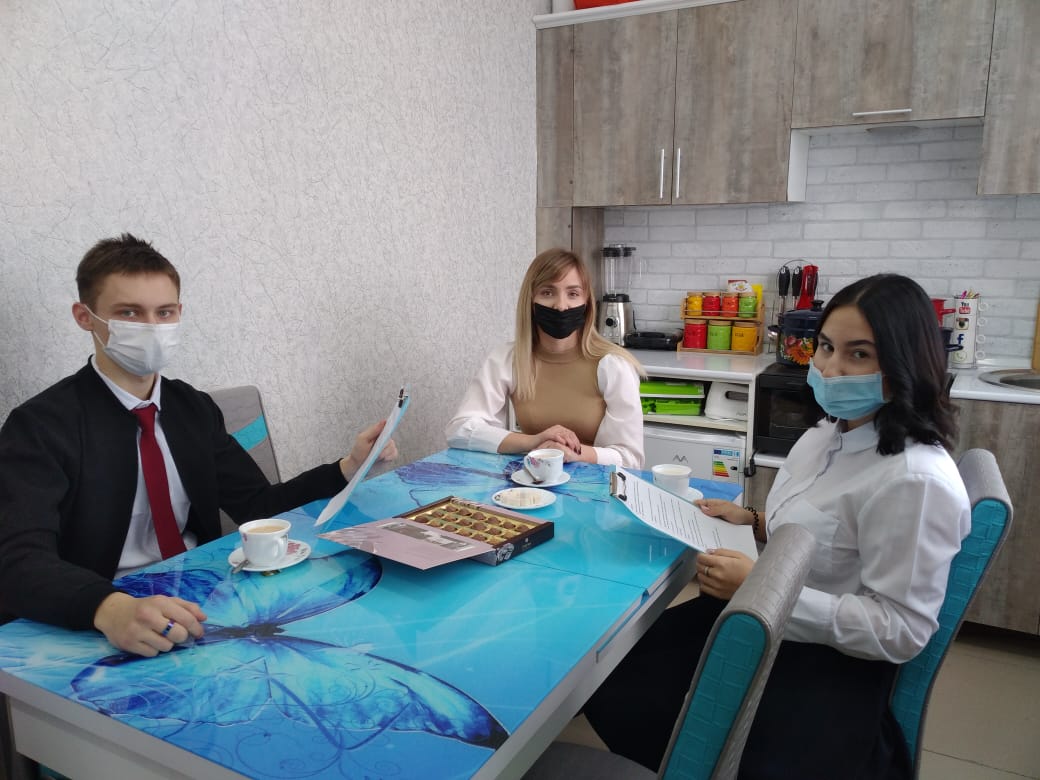 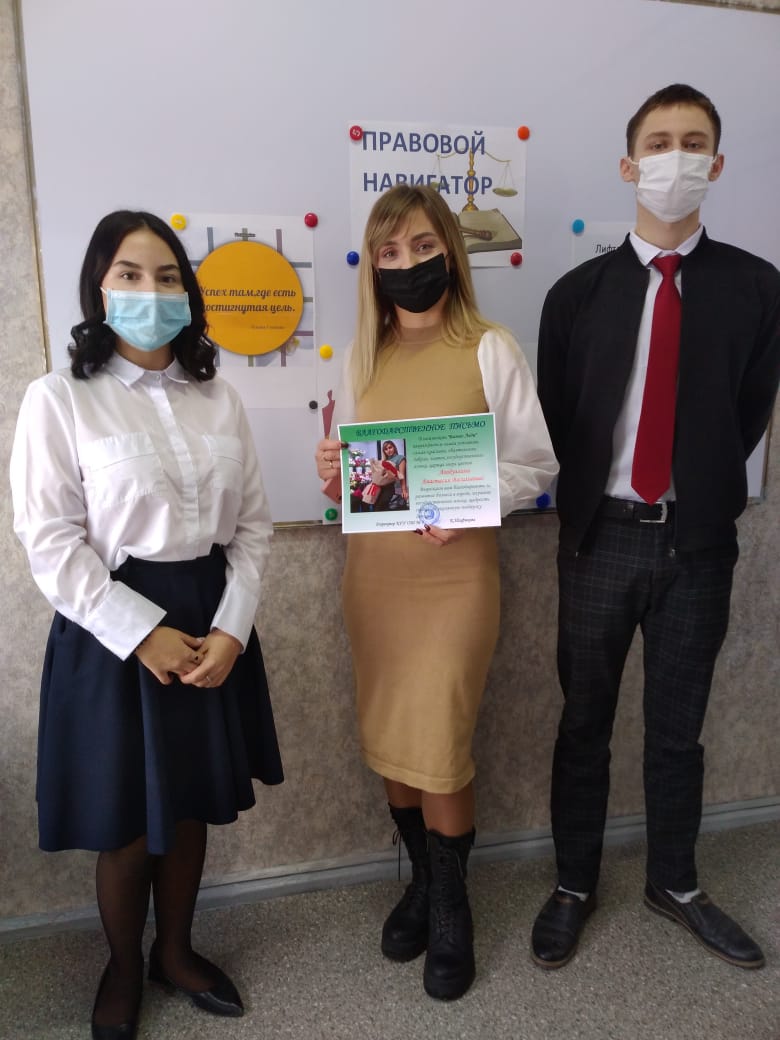 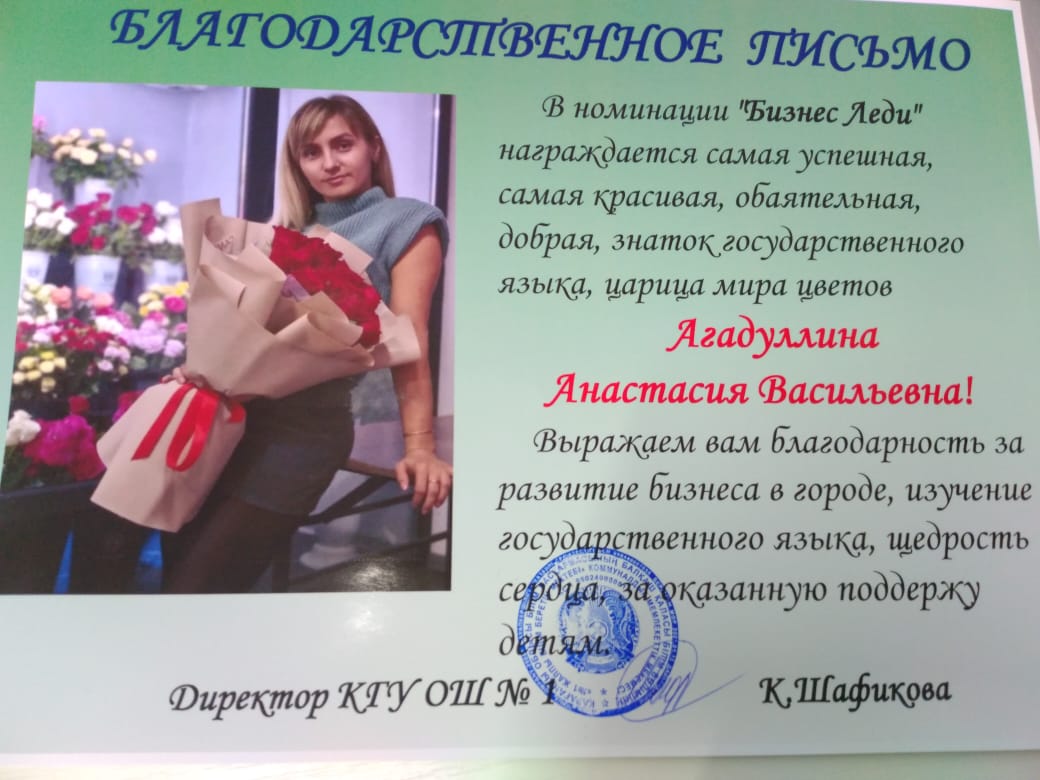 